M8 15. - 22. 5.-zápis do sešituOBSAH KRUHU-zhlédnout video: 05 obsah kruhu: https://www.youtube.com/watch?v=cVxPRo0Aelo- stručný zápis – příklady 31 / A, B -str.32 – rámeček – Obsah kruhu- stručný zápis – příklady 32 / C-příklady str . 32 / 1, 2, 3     str. 33 / 4A, 5, 6A -str 33 – růžový rámeček – Užitečné vztahy-příklady str . 33 / 7, 8A, 9     str . 34 / 10, 12, 13                 str. 36 / 1 – 5 A Úlohy na závěr Nafotit a poslat následující příklady:Obvod a obsah vyznačeného obrazce.Délka strany čtverce je 7 cm. Vypočítej obvod a obsah zakreslených obrazců; výsledek zaokrouhli na setiny čtverečných centimetrů.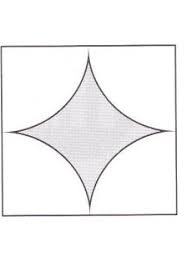 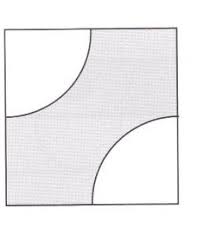                                                                      b) 